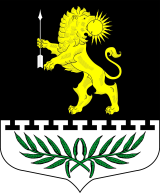 ЛЕНИНГРАДСКАЯ ОБЛАСТЬЛУЖСКИЙ МУНИЦИПАЛЬНЫЙ РАЙОНАДМИНИСТРАЦИЯ СЕРЕБРЯНСКОГО СЕЛЬСКОГО ПОСЕЛЕНИЯПОСТАНОВЛЕНИЕот 07.11.2018 года  № 140Об утверждении комплексного плана-графика мероприятий, направленных на избавление от визуального мусора и создания привлекательного облика территории Серебрянского сельского поселения на 2018-2022 годы В целях реализации приоритетного проекта «Формирование комфортной городской среды», в соответствии с Методическими рекомендациями, утвержденными приказом Минстроя России от 13.04.2017 № 711-пр, и в целях приведения вывесок и рекламных конструкций в соответствие с нормативами, Администрация Серебрянского сельского поселения ПОСТАНОВЛЯЕТ: 1. Утвердить план-график мероприятий по приведению вывесок и информационных конструкций в соответствие с нормативами согласно приложению № 1. 2. Разместить постановление на официальном сайте Администрации Серебрянского сельского поселения в сети Интернет. 3. Постановление вступает в силу со дня его подписания.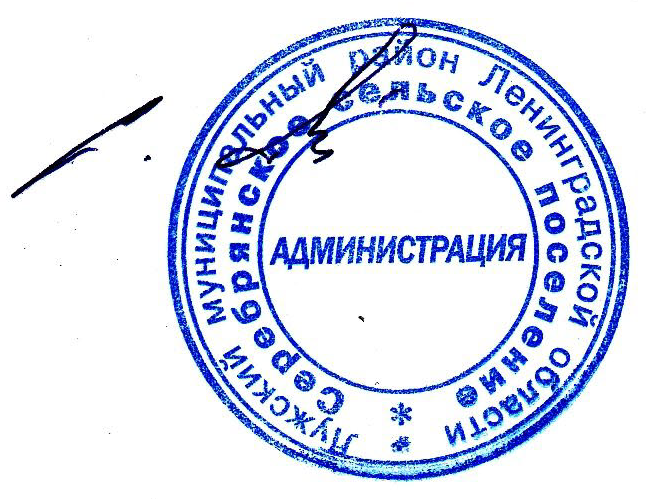 Глава администрацииСеребрянского сельского поселения            Приложение № 1 к Постановлению администрации Серебрянского сельского поселения от 07.11.2018 г. № 140 План-график мероприятий направленных  на избавление от визуального мусора и создания привлекательного облика территории  Серебрянского сельского поселения  на 2018-2022 годы.№Наименование мероприятияСрок исполненияОтветственные исполнители1.Проведение «ревизий» субъектов  использующих рекламные конструкции2018 -2022 гг.Администрация Серебрянского сельского поселения2.Проверка соответствия вывесок, размещенных на фасадах зданий Серебрянского сельского поселения, нормам федерального законодательства и правилам благоустройства 2018 -2022 гг.Администрация Серебрянского сельского поселения3.Выявление вывесок и информационных конструкций, не соответствующих требованиям Правил благоустройства.2018 -2022 гг.Администрация Серебрянского сельского поселения4.Разработка и внедрение системы навигации (комплекс знаков, указателей, схем обеспечивающих удобство ориентирования для местных жителей и гостей поселения) до декабря 2019 года Администрация Серебрянского сельского поселения5.Проведение информационно-разъяснительной работы с населением и предпринимателями, интересы которых будут затронуты в ходе проведения вышеуказанной работы2018 -2022 гг.Администрация Серебрянского сельского поселения